Draaiboek Contactavond 7 feb 2021Doelen:Na het bijwonen van de tweede bijeenkomst kunnen de praktijkopleiders/leermeestersvan jaar 1 en 2:De opleiders kunnen inzichten/ informatie over beoordelen herkennen en toepassen in de opleiding van de eigen VioSHerkennen welke beoordelingen ingezet worden tijdens het opleidingstraject van de VioSReflecteren op de eigen uitvoering in relatie tot beoogde doel van beoordelen: Formatief/ SummatiefAssessment of learning en assessment for learning Beoordelingskwaliteiten en valkuilenVerwoorden welke verwachtingen men heeft tav de opleiding/coach bij het beoordelen van (delen van) de opleiding van de VioSMiddelen tijdens de avond nodig:Mentimeter, welke vooraf door de coaches zelf is gemaakt: www.mentimeter.comTeams-link. De eigen coachgroep stuurt de link door naar de betreffende PO/LMFilmpje plenaire opening hoofdopleiders (volgt) Filmpje Theorie over toetsen/beoordelen (bijlage) Voorbereiding van LM/PO:GeenOm uit te delen na de contactavond (wordt apart verstrekt):BeoordelaarsvalkuilenValkuilen beoordelen medewerkerProgramma:Alle coaches starten met hun eigen groep in, in Teams.18u00 - 18u10 	Kennismakingsrondje18u10 - 18u15	Plenaire opening door hoofdopleiders (middels vooraf opgenomen filmpje)18u15 - 18u25 	Deel 1: Theorie: opening door de planningsgroep praktijkleren (middels vooraf opgenomen filmpje)18u25 - 18u35	Gelegenheid tot het stellen van vragen nav de video’s18u35 - 19u45 	Deel 2: Mentimeter en toepassing of alternatieve workshop19u45 - 20u00	Afronding en evaluatie18u15-18u25 Deel 1 Theorie: opening door de planningsgroep praktijkleren. Doel: inzicht krijgen in het proces van toetsen en beoordelen. Hoe doen we dit met onze duaalpartners, welke didactische uitgangspunten zijn er?Proces vooraf: De video is vooraf opgenomen, coaches hebben zich in de theorie verdiept en kunnen verdere uitleg geven aan opleiders bij vragen. Korte overview landelijk profiel opleiders waarbij de nadruk op de rol van beoordelaar en Assessment for learning en Assessment of learning. Hierbij belangrijk om descriptieve feedback toe te voegen bij formatieve beoordeling (assessment for learning). Randvoorwaarden: Goed werkende digitale middelen etc.Proces gedurende workshop: Video afspelen, vragen kunnen via de chat al tijdens de video worden gesteld. Coaches kunnen onderling afspreken wie welke rol op zich neemt. Tijd: 10 min + 10 min voor vragenTheorie Formatief versus Summatief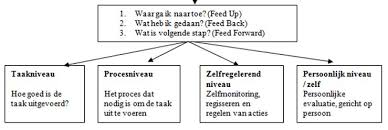 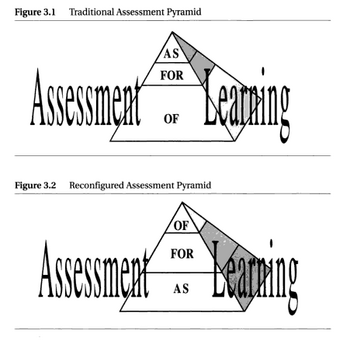 18u30 - 19u15 Deel 2 Mentimeter en toepassingDoel: inzicht krijgen in elkaars beoordelingskwaliteiten/valkuilen, inzicht krijgen op hoe opleiders beoordelen. Welke criteria hanteren zij? Kan je zo meten wat je wilt weten? De competenties? Hoe betrouwbaar is de beoordeling van beoordelaar A en beoordelaar B? Wat hebben ze nodig etc.Proces vooraf: Twee coaches hebben samen een mentimeter gemaakt, om met de opleiders in gesprek te kunnen gaan over het beoordelen. Wat wil je met de antwoorden doen en wat wil je met deze workshop bereiken?Randvoorwaarden: Goede mentimeter opstellen, weten wat je ermee wil. Voorbeelden:BeoordelaarsvalkuilenBorgen authenticiteitHoe beoordeel je niveau? Wat doe je bij twijfel?Welke verwachtingen zijn er naar de opleiding?Welke verwachtingen heb je naar de eigen instelling?SWOT-analyse over beoordelen in de praktijkWat is nodig van de opleiding, wat wordt gemist?Welke criteria hanteert een opleider om te beoordelen of de VioS iets zelfstandig kan?EtcProces gedurende workshop: De coach begeleidt de opleiders bij het invullen van de mentimeter en stelt kritische vragen. Na het invullen kan er op elkaar worden ingegaan. Ook kan teruggegrepen worden op de didactische visie zoals boven beschreven. Verder vooral ook kijken naar onze uitgangspunten van de opleiding, past dat bij de uitkomsten van de mentimeter? Ook kan de toepassing direct worden gemaakt: hoe ga je nieuwe informatie toepassen morgen?Tijd: Zo lang als nodig. Minimaal 20min, en bij uitloop kan deel 3 (zie verderop) hierin worden meegenomen.Nabespreking: Evalueren hoe de mentimeter is bevallen, maar ook vragen of er nog onbeantwoorde vragen liggen n.a.v. de sessie of n.a.v. het onderwerp.Tips voor punten ter nabespreking:Welke valkuilen in beoordelen zijn niet genoemd, worden deze wel herkend?Is er een algemene deler te noemen in het beoordelen van het eindniveau? Welke tips neemt eenieder mee naar huis m.b.t. het beoordelen van het eindniveau, of het niveau zoals het er nu ligt?Alternatief voor workshop 2 is een workshop geleid door Ruud Venekamp, waarbij een vervolg op de train de trainer wordt verzorgd. Hierbij zijn de leerdoelen hetzelfde, en zal de werkvorm zo zijn dat workshop 1 en 2 afwisselend worden gegeven. Dit betekent dan ook dat er geen sprake is van 2 workshops maar van 1 workshop waarbij de inhoud van beide workshops afwisselend aan bod komen. 19u45 - 20u00 Deel 3 Afronding en evaluatieWat zijn de belangrijkste zaken die opleiders meenemen en morgen al kunnen toepassen bij hun VioS? Tips en tops m.b.t. de avond.Wensen m.b.t. contactavond 3: leerklimaatToetsen voor een eindcijfer (summatief) 'Assessment of learning'Toetsen voor leren (formatief) 'Assessment for learning'DoelEindoordeel / eindcijferLeren verbeterenInformeren vanStudenten en docenten over het slagen voor het vakStudenten en docenten over het leren van de studentenFocus opOf studenten beoogde leerdoelen hebben behaaldHoe goed studenten op weg zijn om de leerdoelen te behalenMomentNa het leren / afsluiting van een vakGedurende het leerprocesRol/taak van docentOrganiseren van de toetsing, interpreteren resultaten, toetsen / opdrachten maken, cijfers gevenToetsen & opdrachten ontwikkelen, constructieve feedback geven, informeren en engageren van studentenRol/taak van studentVoldoen aan normGebruikt resultaten om leren te verbeteren, doelen bij te stellen